 Surveillance Advisory Working Group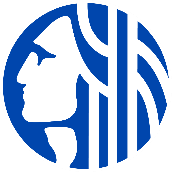 Tuesday, July 23, 2019, 12:00 PM – 12:30 PMMeeting by Phone: 206-386-1200, pin: 8004784#Agenda							Time		Starting TimeIntroductions and Housekeeping				5		12:00 PMCity updates re status of current SIRs and outreach	10		12:05 PMSIR enforceable policies document update and 		10		12:15 PM
discussion	Appointment of final member update and discussion	5		12:25 PM	Adjourn									12:30 PM